EYFS AND YEAR 1WEEK 1MONDAYMATHSCounting real life objects around the home.Use this chart to help you record your results. Here are some examples of what you could record- books, Lego, light switches, beds, cups etc.Adult Guidance- children should be pointing to each object and slowly saying the number out loud. If it is a smaller object that can be moved, encourage the children to place them in a line and move whilst counting. EYFS children should be counting object within 20. Year 1 children should be counting objects within 50.Theme WorkCreate a picture of your family.Adult Guidance- this picture could be created with paint, pencils, chalk, outside materials (Twigs, leaves etc), computer (Purple Mash, paint, word etc)TUESDAYMATHSCounting real life objects around the home.Adult Guidance- Verbally give your children a number. Children to then go and get that amount of a certain objects. Example ‘Go and get me five spoons’Challenge Can they count the objects in 2s? ( Socks, shoes, legs, feet etc)ThemeWrite about your family members and why they are special to them.Adult Guidance- your child can write about as many or as little as possible depending on their age. This could be on going throughout the week.Challenge-Can you use these words to extend your sentence?AndBecauseWhen______________________________________________________________________________________________________________________________________________________________________________________________________________________________________________________________________________________________________________________________________________________________________________________________________________________________________________________________________________________________________________________________________________________________________________________________________________________________________________________________________________________________________________________________________________________________________________WEDNESDAYPHONICS-MATHSCounting real life objects around the home.Physically show children the number (without saying it!). Children to shout it out then go and find that amount in objects.Adult Guidance- If the children are working with larger amounts, they could represent it with a drawing e.g numcion, diennes, counters etcChallengeCan you write these numbers in words?THURSDAYPHONICS-MATHSNumbergym Practise- online access- username- sjg, password- welovemathsEarly Maths- number facts- finding pairsAdult Guidance- Children can explore other maths games linked to number and place value.THEMEResearch your own family create by putting your last name into a search engine. Talk about it as a family.Children to create their own. 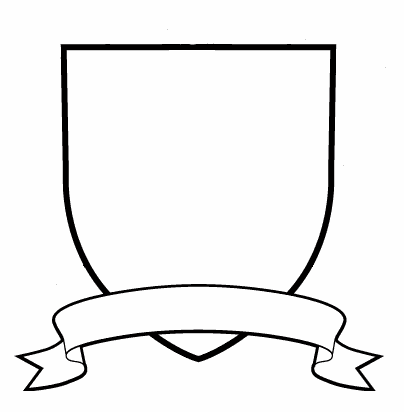 FRIDAYPHONICS-MATHSEYFShttps://whiterosemaths.com/homelearning/early-years/Year 1- recap on previous school learning about measure.https://whiterosemaths.com/homelearning/year-1/THEMELook at a map either paper or on google maps. Pinpoint where they live and then discuss and pinpoint where the family originates from. Children then to draw and write about why Colchester or their home town is special. They could write about both and compare.Adult Guidance- talk to your children about why these countries, cities or towns are special to you and your family. If you can, talk about the wider world and how families might be different.ObjectNumber246810121416182022242628303234363840424446485052545658601234567891011121314151617181920NumberWords12345678910